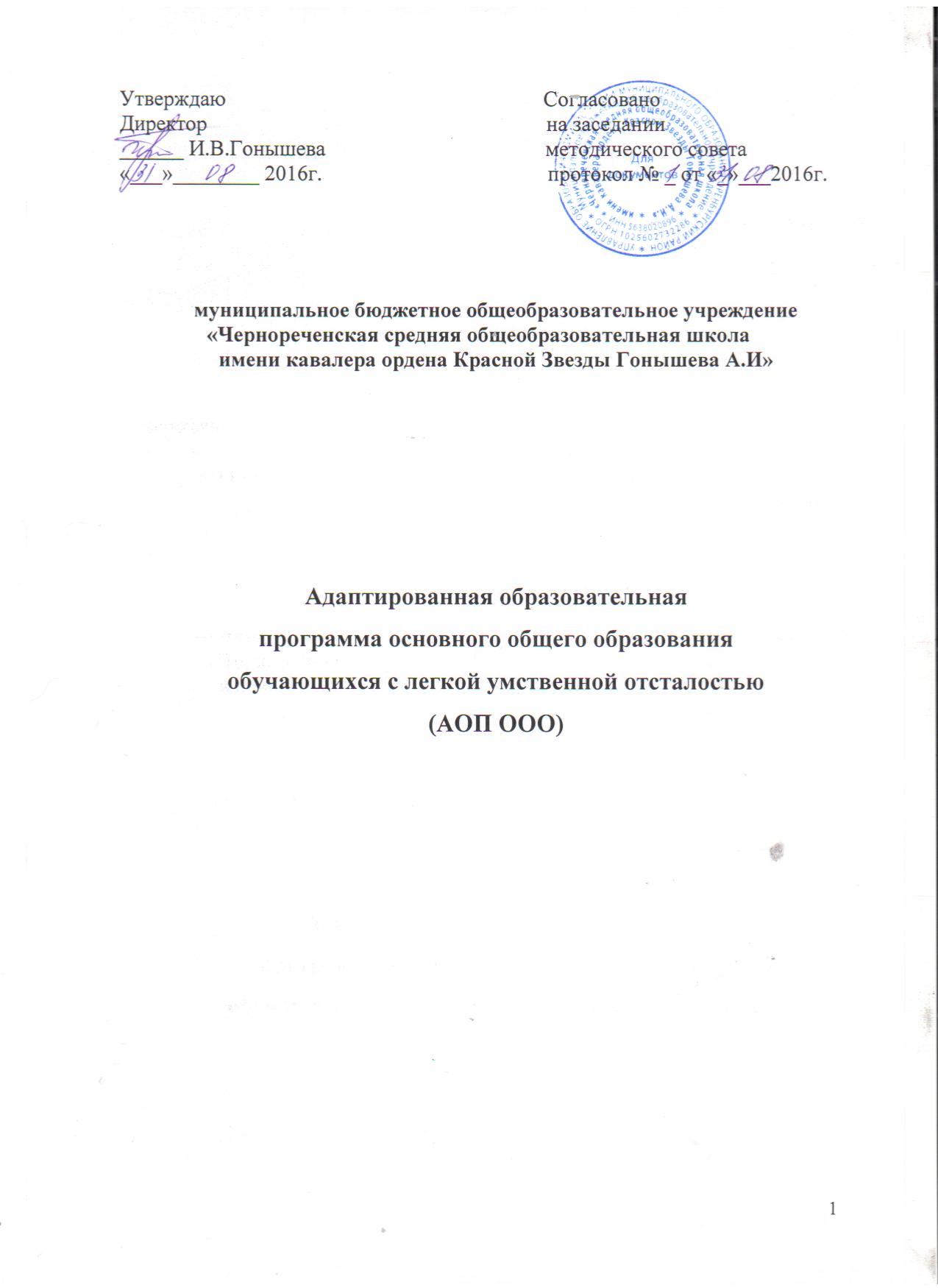 СодержаниеОбщие положения                                                                                               3Нормативно-правовая база, обеспечивающая реализацию адаптированной образовательной программы                                                  5Педагогические технологии, обеспечивающие реализацию адаптированной образовательной программы                                                  6Способы оценивания достижений обучающихся                                            7Содержание  программ учебных предметов                                                     7Учебный план                                                                                                      14Календарный учебный график                                                                           16Система условий реализации адаптированной образовательной программы (учебно-методическое обеспечение,  кадровое обеспечение, материально-техническое и др.)                                17Общие положения        Адаптированная образовательная программа разработана для детей с легкой  умственной отсталостью,  обучающихся в общеобразовательных классах общеобразовательного учреждения МБОУ «Школа имени Гонышева А.И» на основании рекомендаций психолого-медико-педагогической комиссии.          В основе адаптированной основной общеобразовательной программы  основного общего образования лежит практическое воплощение одного из ведущих принципов в области образования – принципа адаптивности системы образования к уровням и особенностям развития и подготовки учащихся.         Принципы реализации программы:принцип гуманности, предполагающий соблюдение прав педагога и ребенка, закрепленные Федеральным законом «Об образовании в Российской Федерации»,  Декларацией прав ребенка, Конвенцией о правах ребенка и другими нормативными документами; создание в образовательном учреждении атмосферы заботы о здоровье и благополучии, уважении чести и достоинства личности ребёнка, педагога; принцип личностно-ориентированного подхода, состоящий в признании индивидуальности каждого ребёнка; обучение выступает как средство развития личности каждого обучающегося, воспитанника; самореализация как процесс раскрытия и развития природных возможностей, задатков каждого ребёнка; принцип коррекционно-развивающего компенсирующего обучения и воспитания, состоящий в интеграции действий педагогов в единую систему индивидуального комплексного динамического сопровождения развития ребёнка с ОВЗ на всех этапах обучения в образовательном учреждении; принцип сотрудничества, который регулирует построение взаимоотношений  на основе     взаимного уважения и доверия учителей, учеников и родителей;  принцип целостности деятельности  на основе единства процессов коррекции, развития, обучения и воспитания обучающихся; принцип научности, предполагающий развитие у обучающихся понимания места и роли человека в современном мире; создание эффективной системы научно-методического информирования педагогов, постоянного повышения уровня их научной эрудиции и культуры, профессиональной компетенции;принцип вариативности, который предполагает осуществление различных вариантов действий по реализации задач развития образовательного учреждения; использование различных методик и технологий с учетом изменений социального заказа, потребностей и интересов участников образовательного процесса; принцип эффективности социального взаимодействия, который предполагает формирование у обучающихся, навыков социальной адаптации, самореализации;принцип индивидуализации включающий всесторонний учёт уровня развития способностей каждого ребёнка, формирование на этой основе личных программ стимулирования и коррекции развития обучающихся; повышения учебной мотивации и развитие познавательных интересов каждого ребёнка.            Разделы адаптированной образовательной программы содержат концептуальные положения, описание принципов организации учебного процесса,    учебный  календарный график,  учебный план,   систему условий реализации адаптированной образовательной программы (учебно-методическое обеспечение, кадровое обеспечение, материально-техническое и др.).             Педагогический процесс в образовательном учреждении носит коррекционно-развивающий характер,  построен с учётом индивидуальных и типологических особенностей детей с легкой умственной отсталостью.             Одной из основных идей, положенных в деятельность образовательного учреждения,  является непрерывность и всесторонность коррекционного воздействия на ребёнка с опорой на сохранное в личностной, эмоционально-волевой и психической сферах с учётом «зоны ближайшего развития» (Л.С.Выготский).             Педагогическое воздействие на ребёнка строится на основе личностного подхода с позиции идей гуманизации и демократизации образовательного процесса.             Выявление на разных возрастных этапах дефицитарности психического развития, слабых звеньев помогает представить общую картину развития ребёнка и наметить комплекс адекватной помощи различных специалистов: психолога,  социального педагога.              Комплексный подход к предупреждению и преодолению отклонений в развитии детей и социальная адаптация учащихся с  развития предполагает организацию трёх взаимосвязанных и взаимообуславливающих направлений работы:Педагогическое направление – оптимизация учебно-воспитательной работы на основе уточнения содержания и разработки методического обеспечения; осуществление преемственности в работе специалистов (медицинского работника, психолога, социального педагога) и педагогов с целью коррекционного комплексного воздействия на ребёнка.Психологическое направление – психологическая диагностика интеллектуальных и личностных особенностей детей разных возрастных групп, использование в психокоррекционной работе с учащимися разнообразных методов и приёмов, проведение консультативно- профилактической работы со всеми участниками образовательного процесса.Цели и задачи образовательного процесса:- продолжение обучения по  образовательным предметам и углубленному трудовому обучению, которое имеет профессиональную направленность.- обеспечить усвоение учащимися обязательного минимума содержания основного общего образования на уровне требований специальных программ коррекционных образовательных учреждений для обучающихся, воспитанников с отклонениями в развитии, а именно: гарантировать преемственность образовательных программ всех уровней; создать основу для адаптации и интеграции в обществе, для выбора и последующего освоения профессии;- формировать позитивную мотивацию учащихся к учебной деятельности;обеспечить социально-педагогические отношения, сохраняющие физическое психическое и социальное здоровье учащихся.Нормативно-правовая база, обеспечивающая реализацию адаптированной образовательной программы.           Адаптированная образовательная программа разработана на основе следующих нормативных правовых документов:       - Закон «Об образовании в Российской Федерации»;       приказ от 30.08.2013 №1015  «Об утверждении Порядка организации и осуществления образовательной деятельности по основным общеобразовательным программам – образовательным программам начального общего, основного общего и среднего общего образования»;Постановление Главного Государственного санитарного врача Российской Федерации «Об утверждении СанПин 2.4.2821-10 «Санитарно-эпидемиологические требования к условиям и организации обучения в общеобразовательных учреждениях» от 29.12.2010 №189;приказ Минобрнауки России от 31.03.2014 № 253 «Об утверждении федерального перечня учебников, рекомендуемых к использованию при реализации имеющих государственную аккредитацию образовательных программ начального общего, основного общего, среднего общего образования»;приказ от 10.04.2002 №29/2065-п «Об утверждении учебных планов специальных (коррекционных) образовательных учреждений для обучающихся, воспитанников с отклонениями в развитии».         Целью реализации адаптированной образовательной программы  основного общего образования для обучающихся с легкой  умственной отсталостью является создание условий для освоения содержания образования, обеспечение планируемых результатов.          К этим условиям относятся:- конструирование учебного плана;- использование современных педагогических технологий;- организация психолого-педагогического сопровождения;- стимулирование профессионального роста педагогического коллектива образовательного учреждения.          Образовательная программа направлена на удовлетворение потребностей:- обучающихся - в программах обучения, стимулирующих развитие познавательных возможностей обучающегося, в освоении основ личностного самоопределения.- родителей – в обеспечении условий для развития интеллектуального потенциала обучающегося, получения ими выбранной специальности.общества – в реализации образовательных программ, обеспечивающих воспитание у обучающихся таких личностных качеств, как способность к выбору, готовность к ответственности, сотрудничеству, ориентация на нравственную оценку и самооценку.Педагогические технологии, обеспечивающие реализацию адаптированной образовательной программы    Подбор образовательных технологий основан на учете психофизиологических особенностей учащихся с ОВЗ.  В своей образовательной деятельности, направленной на гармоничное развитие личности ребенка с ограниченными возможностями здоровья, педагоги используют следующие педагогические технологии: Способы оценивания достижений обучающихся          Текущая, промежуточная и итоговая аттестация обучающихся производится по 5-ти балльной системе.       Используются следующие основные формы учета достижений учащихся:  текущая успеваемость; промежуточная аттестация по итогам каждого учебного года. Промежуточная аттестация учащихся осуществляется в соответствии с   Положением о формах, периодичности, порядке текущего контроля успеваемости и промежуточной аттестации обучающихся.   Промежуточная аттестация обучающихся проводится по итогам каждого учебного года. Промежуточная аттестация обучающихся с легкой умственной отсталостью  проводится по результатам текущего контроля успеваемости по четвертям. Отметка выводится как среднее арифметическое, округлённое  до целого числа.Итоговая аттестация выпускников 9 классов  проводится по завершении учебного года в форме  экзамена по СБО.  На экзамене по СБО проверяются соответствие знаний выпускников требованиям программ, глубина и прочность полученных знаний, умение их применять в практической деятельности. Экзамен проводится в форме  устных ответов по билетам.           Выпускникам 9 класса, прошедшим итоговую аттестацию, выдается документ (свидетельство)  установленного образца о соответствующем уровне образования.          Таким образом, в ходе реализации адаптированной образовательной программы обеспечивается содействие получению учащимися с ограниченными возможностями здоровья качественного образования,  необходимого для реализации образовательных запросов и дальнейшего профессионального самоопределения, в соответствии с его специальными образовательными потребностями, возрастными и индивидуальными особенностями, состоянием нервнопсихического и соматического здоровья, с учетом реальных возможностей образовательного учреждения (материально-техническая база, обеспечение квалифицированными педагогическими кадрами и специалистами медицинского и коррекционного профиля, методическое обеспечение образовательного процесса). Содержание  программ учебных предметов        Письмо и развитие речи.Письмо и развитие речи как учебный предмет является ведущим, так как от его усвоения во многом зависит успешность всего школьного обучения. Задачи обучения письму – повысить уровень общего и речевого развития учащихся, прививать общепринятые нормы общественного поведения, научить школьников правильно и осмысленно читать доступный их пониманию текст, выработать элементарные навыки грамотного письма, научить правильно и последовательно излагать свои мысли в устной и письменной форме. «Письмо» на основе изучения «Грамматики и правописания» является наиболее сложным разделом русского языка в силу значительной абстрактности самого учебного материала. У учащихся формируются некоторые орфографические и пунктуационные навыки, развивается устная и письменная речь, что имеет большое значение для их социальной адаптации. У школьников формируются навыки чёткого, правильного, логичного изложения своих мыслей в устной и письменной форме, умения оформления деловых бумаг (автобиография, заявление и др.).       Чтение и развитие речи       На уроках чтения учащиеся овладевают навыками сознательного, правильного, беглого и выразительного чтения, умения пересказывать прочитанное. Для чтения подбираются произведения, содержание которых направлено на развитие познавательных интересов детей, расширение их кругозора, представлений, воспитание нравственных качеств. Это произведения о картинах родной природы, о настоящем и прошлом нашей Родины, рассказы и жизни, труде наших современников, о делах школьников. Значительное место занимают доступные пониманию умственно отсталых детей произведения и жизни и творчестве классиков литературы, художников, музыкантов, общественных деятелей и др. В процессе обучения у учащихся совершенствуется техника чтения, постепенно формируется умение самостоятельно разбираться в содержании прочитанного, развивается связная устная речь.Задачи:1. Формировать навык осознанного, правильного, выразительного чтения це-лыми словами вслух и «про себя», выделяя главную мысль произведения, со-блюдая при чтении нормы русской орфоэпии.2. Учить отвечать на вопросы учителя, характеризовать главных действующих лиц, обосновывая своё отношение к героям и их поступкам.3. Учить пересказывать содержание прочитанного; составлять рассказ по предложенной теме на материале нескольких произведений.4. Формировать знания основных сведений о жизни писателей.5. Учить заучивать стихотворения и прозаические отрывки.6. Формировать потребность в самостоятельном чтении книг, газет и журналов.           Математика.В курсе математики изучается «Арифметика» и «Элементы наглядной геометрии». Учащиеся должны не только овладеть определённым объёмом математических знаний, но уметь использовать их в процессе трудового обучения, занятий по социально-бытовой ориентировке, изучения других предметов, а также в быту. Этот предмет наиболее труден для детей с ОВЗ. В течение всех лет обучения арифметика изучается с постепенным увеличением объёма и нарастанием сложности по следующим разделам: «Нумерация», «Арифметические действия», «Устный счёт», «Величины и единицы измерения», «Доли, дроби», «Текстовые арифметические задачи». На уроках математики даётся геометрический материал на различение простейших геометрических фигур, ознакомление с их свойствами, формирование навыков пользования измерительными и чертёжнымиприборами. Учащиеся овладевают практическими умениями в решении задачизмерительного и вычислительного характера. Самое серьёзное внимание при обучении математике уделяется формированию у школьников вычислительных навыков, что жизненно важно для умственно отсталых детей.Содержание учебного предмета определяется следующими задачами:1. Учить выполнять четыре арифметических действия с натуральными числами,с десятичными и обыкновенными дробями.2. Учить вычислять среднее арифметическое нескольких чисел.3. Формировать умение решать простые арифметические задачи на нахождениесуммы, остатка, произведения, частного, на увеличение (уменьшение) числа на несколько единиц в несколько раз, на нахождение дроби обыкновенной, десятичной, одного % от числа; на соотношение: цена, количество, стоимость, расстояние, скорость, время.4. Формировать навык вычисления площади прямоугольника и объёма прямо-угольного параллепипеда.5. Формировать чертёжные и измерительные навыки.              Биология.Содержание этого курса предусматривает изучение элементарных сведений,доступных умственно отсталым школьникам, о живой и неживой природе, оборганизме человека и охране его здоровья. Они узнают об основных элементах живой и неживой природы: воде, воздухе, полезных ископаемых, почве, о строении и жизни растений, животных и человека. У учащихся формируется правильное понимание и отношение к природным явлениям (дождь, снег, ветер, туман и др.). Они овладевают некоторыми практическими приёмами выращивания растений и ухода за животными, навыками сохранения и укрепления здоровья. Содержание учебного предмета определяется следующими задачами: 1. Сообщать учащимся знания об основных элементах живой и неживой природы.2. Учить называть конкретные предметы и явления в окружающей обстановке,давать им обобщённые названия; устанавливать простейшие связи между обитателями природы (растениями и животными, растениями и человеком, животными и человеком).3. Учить связно пояснить проведённые наблюдения, самостоятельно делать выводы на основании наблюдений и результатов труда.4. Формировать знания о строении, размножении и образе жизни животных ирастений.5. Учить рассматривать окружающую природу, как комплекс условий, необходимый для жизни всех растений, грибов, животных и людей. Учить бережно относиться к природе.6. Прививать навыки, способствующие сохранению и укреплению здоровья человека.         География.        В начальном курсе физической географии школьники учатся ориентироваться на местности, они знакомятся с планом, масштабом, глобусом, картой; они изучают пояса освещённости солнцем поверхности земли, узнают о их расположении, получают представления о климате. Знакомясь с природой страны, школьники узнают о её географическом положении, границах, пограничных государствах, морях, озёрах. Они изучают разнообразие природных условий на территории нашей страны, получают краткие сведения об особенностях природы каждой зоны, об основных занятиях населения.         Курс географии материков и океанов включают краткие элементарные сведения о солнечной системе, атмосферных явлениях и др. Изучается географическое положение каждого материка. Школьники получают элементарные знания по экономической географии нашей страны, своего региона (краеведение). Особое внимание уделяется формированию у учащихся представлений о разнообразии занятий населения, связанных с природными условиями, добычей полезных ископаемых, о взаимосвязи различных отраслей промышленности и сельского хозяйства, о трудовой деятельности в народном хозяйстве, об охране окружающей среды. Содержание географического и естествоведческого материала предусматривает элементарное экономическое образование учащихся, формирует у них доступное их пониманию материалистическое представление об окружающем мире, умение правильно объяснять некоторые явления природы, что способствует воспитанию бережного отношения к природе.Содержание предмета определяется следующими задачами:1. Учить ориентироваться на местности.2. Формировать знания о формах поверхности Земли.3. Формировать знания о водоёмах земного шара.4. Изучать географическое положение, природу, население и народное хозяй-ство России.5. Формировать элементарные представления о природных условиях, промышленности, сельском хозяйстве, населении других стран.6. Учить устанавливать причинно-следственные связи и зависимости.7. Формировать начальные элементарные сведения по астрономии.8. Изучать особенности природных условий и народного хозяйства Урала.            История и обществознание        На уроках истории и обществознания учащиеся знакомятся с наиболее значительными событиями из истории нашей Родины, современной общеполитической жизнью страны, получают основы правового и нравственного воспитания. Исторический материал курса создаёт представление о наиболее важных сторонах жизни общества. В рассказах по истории раскрываются традиции, трудовые и героические дела народов нашей страны, содержатся яркие примеры служения своему Отечеству. В содержание курса обществоведения включены в доступной форме элементарные сведения о государстве и праве, правах и обязанностях граждан, основных законах нашей страны, что важно для формирования у умственно отсталых школьников нравственных и правовых норм жизни в обществе.Содержание учебного предмета определяется следующими задачами:1. Формировать знания об основных исторических событиях.2. Изучать основные периоды хозяйственной и политической жизни страны на разных исторических этапах.3. Формировать навыки устного высказывания и работы с текстом.4. Учить устанавливать причинно-следственные связи и зависимости.5. Формировать знания об исторических деятелях, полководцах, руководителях страны, национальных героях.6. Формировать знания об основных конституционных правах и обязанностях граждан РФ.               Музыка и пение.           Основой музыкального воспитания умственно отсталых учащихся является хоровое пение как активный способ развития музыкальных способностей. Целью данного предмета является формирование музыкальной культуры школьников, развитие эмоционального, осознанного восприятия музыки как в процессе активного участия в хоровом и сольном исполнении, так и во время слушания музыкальных произведений. В содержание обучения пению включены произведения народного творчества, русских, национальных и зарубежных композиторов, песни, разнообразные по характеру и содержанию музыки, требующие различных средств исполнения.У школьников развивается интерес к слушанию музыки вокальной, инструментальной, оркестровой. Они знакомятся с некоторыми, музыкальными жанрами, учатся различать мелодии. Ученики получают элементы музыкальной грамоты и нотной записи, узнают о творчестве видных композиторов, их произведениях. Музыкальное развитие школьников составляет неотъемлемую часть их эстетического воспитания. Содержание учебного предмета определяется следующими задачами:1.Развивать интерес к слушанию музыки.2.Знакомить с музыкальными жанрами, учить различать мелодии.3.Дать элементарные понятия о музыкальной грамоте и нотной записи, творчестве видных композиторов, их произведениях.4.Формировать певческие навыки.        Изобразительно искусство       Изобразительное искусство имеет важное коррекционно-развивающее значение. Уроки изобразительного искусства оказывают существенное воздействие на интеллектуальную, эмоциональную и двигательные сферы, способствуют формированию личности умственно отсталого ребёнка, воспитанию у него положительных навыков и привычек.  Цель:коррекция недостатков познавательной деятельности школьников путём систематического и целенаправленного воспитания и развития у них правильного восприятия формы, конструкции, величины, цвета предметов, их положения в пространстве.Задачи:-содействовать развитию у учащихся аналитико-синтетической деятельности, умения сравнивать и обобщать;-учить ориентироваться в задании и планировать свою работу, намечать последовательность выполнения рисунка;-исправлять недостатки моторики и совершенствовать зрительно-двигательную координацию;-дать учащимся знания элементарных основ реалистического рисунка, формировать навыки рисования с натуры, декоративного рисования;-знакомить учащихся с отдельными произведениями изобразительного, декоративно-прикладного и народного искусства, воспитывать активное эмоционально-эстетическое отношение к ним;-развивать у учащихся речь, художественный вкус, интерес и любовь к изобразительной деятельности.         Физическая культура.       Целью занятий физической культуры является укрепление здоровья школьников, развитие и коррекция их общей и мелкой моторики. Содержание обучения включает такие разделы, как гимнастика, лёгкая атлетика, лыжная подготовка, игры. Во все разделы включены упражнения, направленные на формирование у учащихся двигательных умений и навыков, развитие силы, ловкости, выносливости. На занятиях гимнастикой учащимся даются общеразвивающие и корригирующие упражнения. Занимаясь лёгкой атлетикой, они овладевают спортивной ходьбой, бегом, прыжками; учатся ходить на лыжах, кататься на коньках. В содержание занятий включены различные подвижные и спортивные игры.Содержание учебного предмета определяется следующими задачами:1. Укрепить здоровье и повысить работоспособность учащихся.2. Развивать и совершенствовать двигательные умения и навыки.3. Сообщить знания в области гигиены, теоретические сведения по физкультуре.4. Развивать чувство темпа, ритма и координации движений.5.Формировать навыки правильной осанки в статических положениях и в движении.           Профессионально-трудовое обучение.Особое значение придаётся подготовке умственно отсталых детей к трудовойдеятельности. Эта задача решается путём воспитания у учащихся общей готовности к труду и получения ими профессионально-трудовых знаний и навыков по определённой специальности. Профессионально-трудовое обучение рассматривается как мощное средство коррекции умственного развития ребёнка и нравственного его воспитания, что позволяет выпускникам включиться непосредственно в производительный труд.           Индивидуальные и групповые коррекционные занятияС целью коррекции, развития речевой и мыслительной деятельности, пространственного воображения, восприятия, памяти, углубления знаний, умений и навыков, а также содействия социальной адаптации детей с ОВЗ проводятся занятия.  Специальная задача коррекции имеющихся у учащихся нарушений психофизического развития, трудностей формирования жизненно необходимых знаний, умений и навыков осуществляется и на специальных занятиях.          Социально-бытовая ориентировка (СБО).        Для более успешной социальной адаптации и реабилитации умственно отсталые школьники в силу особенностей своего психофизического развития нуждаются в целенаправленном воспитании. Решению этой проблемы в значительной степени подчинены занятия по СБО. Целью данного курса является практическая подготовка детей к самостоятельной жизни и труду, формирование у обучающихся знаний и умений, способствующих социальной адаптации, повышение уровня их общего развития, т.е. возможность посильно участвовать в труде, приобщаться к социальной и культурной жизни общества, устраивать свой быт в соответствии с нормами и правилами общежития. Содержание специальных коррекционных занятий по социально-бытовой ориентировке отличает практическую направленность. Учащиеся знакомятся с предприятиями, организациями и учреждениями, в которые им придётся обращаться по различным вопросам, начав самостоятельную жизнь. У них формируются умения пользоваться услугами предприятий службы быта, торговли, связи, транспорта, медицинской помощи. Они усваивают навыки приготовления пищи, личной гигиены, ухода за одеждой и обувью. Школьники учатся ухаживать за жилищем, планировать бюджет семьи, помогать старшим, ухаживать за младшими. Им прививают навыки культурного поведения. Содержание социально-бытовой ориентировки как учебных занятий способствует формированию и совершенствованию необходимых навыков самообслуживания, ведения домашнего хозяйства, ориентировки в ближайшем окружении. Дети усваивают морально- этические нормы поведения, у них вырабатываются навыки общения с людьми, в определённой мере развивается художественный вкус.Содержание учебного предмета определяется следующими задачами:1. Формировать умения пользоваться услугами предприятий, службы быта,торговли, связи, транспорта, медицинской помощи.2. Учить навыкам приготовления пищи, личной гигиены, ухода за одеждойи обувью.3. Формировать навык ухода за жилищем, планирования бюджета семьи.4. Прививать навыки культурного поведения и общения.Учебный план        В целях организации образовательного процесса для учащихся, занимающихся по решению ПМПК по  адаптированным образовательным программам с легкой умственной отсталостью данный учебный план составлен на основе учебного плана специальных (коррекционных) образовательных учреждений для обучающихся, воспитанников с отклонениями в развитии (приказ МО РФ от 10 апреля 2002 года № 29/2065-п).           Учебный план предусматривает девятилетний срок обучения как наиболее оптимальный для получения обучающимися общего образования и профессионально-трудовой подготовки, необходимых для их социальной адаптации и реабилитации. План рассчитан на 5-дневную неделю обучения.          Инвариантная часть учебного плана представлена следующими образовательными областями и учебными предметами:Образовательная область «Филология» представлена учебными предметами:«Письмо и развитие речи» (5-9 класс);«Чтение и развитие речи» (5- 9 класс).Содержание обучения данной образовательной области строится на принципах коммуникативного подхода. Расширение разговорной, литературной, деловой, книжной (научной) лексики позволит приблизить обучающихся к знаниям о культуре, истории, к освоению нравственных норм социального поведения на образцах доступных литературных жанров.            Образовательная область «Математика» представлена учебным предметом «Математика». Данный курс реализуется с 5 по 9 класс. Математика имеет выраженную практическую направленность с целью обеспечения жизненно важных умений обучающихся по ведению домашнего хозяйства, их деятельности в доступных профилях по труду и вносит существенный вклад в развитие и коррекцию мышления и речи умственно отсталого ребенка. Математические знания реализуются и при изучении других дисциплин: истории, географии, биологии, физической культуры, социально-бытовой ориентировки и др.Образовательная область «Обществознание» представлена учебными предметами:«История Отечества» (8-9 класс);«Обществознание» (8-9класс); «География» (6-9 класс);Преподавание обществоведческого курса носит характер морально-этической и политико-правовой пропедевтики. Содержание данного курса способствует самореализации личностного потенциала детей с нарушениями интеллекта. Цель данного курса — создание условий для социальной адаптации обучающихся путем повышения их правовой и этической грамотности, создающей основу для успешной интеграции в современное общество через знание гражданских обязанностей и умение пользоваться своими правами.Образовательная область «Естествознание» представлена учебными предметами:«Природоведение» (5 класс);«Биология» (6-9 класс).	Естествоведческие знания помогают осмыслению единства свойств живой и неживой природы, формируют у обучающихся практические навыки взаимодействия с объектами природы, ее явлениями.Образовательная область «Искусство» представлена учебными предметами:«Изобразительное искусство» (5-6 класс);«Музыка и пение» (5 - 8 класс).В процессе занятий осуществляется всестороннее развитие, обучение и воспитание детей - умственное, нравственное, сенсорное, эстетическое, трудовое. Обязательное условие преподавания предметов данной образовательной области – коррекционная направленность.Образовательная область «Физическая культура» представлена учебным предметом «Физическая культура»(5-9 класс):5-9 классы - 3 часа в неделю.Образовательная область «Технология» представлена следующими учебными предметами:«Профессионально-трудовое обучение»(5 -9 класс).           Учебный план включает общеобразовательные предметы, содержание которых приспособлено к возможностям умственно отсталых обучающихся, специфические коррекционные предметы: социально – бытовая ориентировка (СБО), а также индивидуальные и групповые коррекционные занятия в 5, 6 классах, которые осуществляются в рамках внеурочной деятельности.Коррекционные занятия  направлены на коррекцию отклонений в психофизическом и личностном развитии школьников, способствуют развитию умений и навыков ориентировки в быту, в окружающем пространстве, коммуникативной культуры и др.  Для реализации права учащихся на психолого-педагогическую коррекцию предусмотрены коррекционные занятия  в рамках деятельности педагога-психолога.    *В наименовании учебного предмета «социально-бытовая ориентировка» допускается сокращение «СБО».* В наименовании учебного предмета «изобразительное искусство допускается сокращение «ИЗО».     При обучении учащихся с 5 по 9 класс реализуются программы для специальных (коррекционных) образовательных учреждений  под редакцией В.В. Воронковой.Календарный учебный графикПродолжительность учебного времени  - 1.09.2016г. по 31.05.2017г.Продолжительность учебного года: 9класс– 34 недели.Количество учебных дней в неделе – пять.Количество смен - 1Расписание каникул:  осенние – 29.10.2016г. по 06.11.2016г. (8 дней)                                       зимние – 30.12.2016г. по 10.01.2017г. (12дней)                                       весенние – 25.03.2017г. по 02.04.2017г. (10дней)Продолжительность урока (2-11 кл): 45 минутПродолжительность перемен: 10 минут, 20 минутРасписание звонков:             1урок – 08.00-08.45	2 урок-08.55-09.40                    3урок-09.50-10.35                    4 урок-10.55-11.40                    5урок-12.00-12.45	 6урок-12.55-13.40                     7урок-13.50-14.35Режим работы столовойРежим работы библиотечно-информационного центра:Обслуживание читателей - 10.00-13.00. Внутрибиблиотечная работа - 9.30-10.00Методический день – вторая среда месяца. Санитарный день – последняя пятница месяца.Выходные дни – суббота и воскресенье.Индивидуальные консультации – в течение года.Промежуточная  аттестация – май 2017г.Итоговая аттестация:9 класс – май 2017г. Система условий реализации адаптированной образовательной программы (учебно-методическое обеспечение,  кадровое обеспечение, материально-техническое и др.)        Для реализации содержания образования и достижения прогнозируемого результата, образовательное учреждение использует типовые специальные  программы  коррекционных образовательных учреждений для обучающихся, воспитанников с отклонениями в развитии, учебные и методические пособия для специальных /коррекционных/ школ данного вида. Реализуемые рабочие учебные программы составлены на основе типовых специальных программ для учреждений специального (коррекционного) обучения.   Учащиеся получают знания по образовательным предметам имеющие практическую направленность и соответствующие их психофизическим возможностям, трудовые умения по определенному профилю, («Столярное дело» - мальчики, «Швейное дело» - девочки),  навыки самостоятельной работы.        Каждая из программ оснащается учебными пособиями, дидактическими материалами.Учебно-методическое и информационное обеспечение Перечень учебных программКадровые  условия реализации адаптированной образовательной программы- педагоги, способные эффективно использовать материально-технические, информационно-методические и иные ресурсы  реализации адаптированной  образовательной программы,  управлять процессом  личностного, социального, познавательного (интеллектуального), коммуникативного развития  обучающихся  и процессом  собственного профессионального развития;   - школьный педагог-психолог, деятельность  которого определяется потребностями создания  психологически безопасной образовательной среды, проектирования зоны ближайшего развития, установления реальной картины и проблем личностного, социального, познавательного (интеллектуального), коммуникативного развития  обучающихся (учащихся),  психологического обеспечения деятельности учителя.- Кадровый состав, обеспечивающий реализацию адаптированной образовательной программы:  Традиционные технологии:  обязательные этапы на уроке: 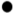 проверка усвоения пройденного; объяснение нового материала; закрепление полученных знаний; домашние задания Технологии активных форм и методов:  виды уроков: 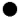 уроки - путешествия; уроки-сказки; игра по станциям; путешествие Технологии активных форм и методов: - игровые технологии;                          -проектная технология;                                   - работа в парах и группах Здоровьесберегающие технологии: -  технология обеспечения двигательной активности - педагогические приемы здоровьесбережения     	Учебные предметы (области)Число учебных часов в неделюЧисло учебных часов в неделюЧисло учебных часов в неделюЧисло учебных часов в неделюЧисло учебных часов в неделю	Учебные предметы (области)56789ФилологияЧтение и развитие речи44333Письмо и развитие речи54444МатематикаМатематика66554ИскусствоИзобразительное искусство (ИЗО*)111Музыка и пение1111Физическая культураФизическая культура33333ЕстествознаниеПриродоведение2Биология2222ОбществознаниеГеография2222История Отечества222Обществознание11ТехнологияПрофессионально-трудовое обучение657810Коррекционная подготовка12222Социально-бытовая ориентировка (СБО*)12222Максимальный объем нагрузки при 5-дн. учебной недели.2930323333Обязательные индивидуальные  и групповые коррекционные занятия.11111Завтрак10.35-10.551-5 классыЗавтрак11.40-12.006-11 классыОбед13.45-14.05ГПД ГПДПолдник14.45-15.00ГПД ГПДкласспредметпрограмма (название, автор)5-9Чтение и развитие речиПрограммы для специальных/коррекционных/ общеобразовательныхучреждений VIII вида для 5-9 классов,под редакцией В.В.Воронковой5-9Письмо и развитие речиПрограммы для специальных/коррекционных/ общеобразовательныхучреждений VIII вида для 5-9 классов,под редакцией В.В.Воронковой5-9МатематикаПрограммы для специальных/коррекционных/ общеобразовательныхучреждений VIII вида для 5-9 классов,под редакцией В.В.Воронковой5-9Изобразительное искусствоПрограммы для специальных/коррекционных/ общеобразовательныхучреждений VIII вида для 5-9 классов,под редакцией В.В.Воронковой5-9Музыка и пениеПрограммы для специальных/коррекционных/ общеобразовательныхучреждений VIII вида для 5-9 классов,под редакцией В.В.Воронковой5-9Физическая культураПрограммы для специальных/коррекционных/ общеобразовательныхучреждений VIII вида для 5-9 классов,под редакцией В.В.Воронковой5-9ПриродоведениеПрограммы для специальных/коррекционных/ общеобразовательныхучреждений VIII вида для 5-9 классов,под редакцией В.В.Воронковой5-9БиологияПрограммы для специальных/коррекционных/ общеобразовательныхучреждений VIII вида для 5-9 классов,под редакцией В.В.Воронковой5-9ГеографияПрограммы для специальных/коррекционных/ общеобразовательныхучреждений VIII вида для 5-9 классов,под редакцией В.В.Воронковой5-9История ОтечестваПрограммы для специальных/коррекционных/ общеобразовательныхучреждений VIII вида для 5-9 классов,под редакцией В.В.Воронковой5-9ОбществознаниеПрограммы для специальных/коррекционных/ общеобразовательныхучреждений VIII вида для 5-9 классов,под редакцией В.В.Воронковой5-9Профессионально-трудовое обучениеПрограммы для специальных/коррекционных/ общеобразовательныхучреждений VIII вида для 5-9 классов,под редакцией В.В.ВоронковойПредметклассУчебникПисьмо и развитие речи7Галунчикова Н.Г., Якубовская Э.В. Русский язык.-  М.: Просвещение, 2011Письмо и развитие речи9  Якубовская Э.В. Русский язык.-  М.: Просвещение, 2011Чтение и развитие речи7Аксенова А.К. Чтение.-  М.: Просвещение, 2010Чтение и развитие речи9Аксенова А.К., Шишкова М.И. Чтение.-  М.: Просвещение, 2011Математика7Алышева Т.В. Математика.-  М.: Просвещение, 2012Математика 9Перова М.Н. Математика.-  М.: Просвещение, 2012История Отечества7Пузанов Б.П. История России.-  М.: Просвещение, 2010История Отечества9Пузанов Б.П. История России.-  М.: Просвещение, 2011География7Лифанова Т.М., Соломина Е.Н География: природа России. .-  М.: Просвещение, 2012География9Лифанова Т.М., Соломина Е.Н. ГеографияБиология7Клепинина З.А. Биология. Растения. Бактерии. Грибы.-  М.: Просвещение, 2011Биология9Соломина Е.Н., Шевырева Т.В. Биология.-  М.: Просвещение, 2010Музыка и пение7Науменко Т.И.  Музыка.- М.: Дрофа, 2011Изобразительное искусство7Питерских А.С. Изобразительное искусство 7-8кл.- М.: Просвещение,2011Физическая культура7Виленский М.Я. Физическая культура 5-7 кл.- М.: Просвещение, 2011Физическая культура9Лях В.И. Физическая культура 8-9 кл.- М.: Просвещение, 2011Профессионально-трудовое обучение (столярное дело)7Журавлёв Б.А. Столярное дело 7-8кл. М.: - Просвещение, 1985 Профессионально-трудовое обучение (швейное дело)9Картушина Г.Б., Мозговая Г.Т. Технология. Швейное делоСоциально-бытовая ориентировка (СБО)7В.П.Субчева. Социально-бытовая ориентировка 7класс.- М.: Гуманитар.изд.центр Владос, 2013.Социально-бытовая ориентировка (СБО)7В.П.Субчева. Социально-бытовая ориентировка 9класс.- М.: Гуманитар.изд.центр Владос, 2013.№п/пДолжностьДолжностные обязанностиКоличество работников (требуется/имеется)Квалификация   1.УчительОрганизация условий для успешного продвижения ребенка в рамках образовательного процесса 9/9Высшая категория– 2чел.,1 категория -5чел.2.Педагог-психологПомощь педагогу в выявлении условий, необходимых для развития ребенка в соответствии с его возрастными и индивидуальными особенностями1/1Высшая категория – 1чел.3.Классный руководительОсуществляет индивидуальное или групповое педагогическое сопровождение образовательного процесса2/21 категория – 1чел., высшая – 1чкл.4.Старшая вожатаяОтвечает за организацию внеучебных видов  деятельности  1/11 категория – 1чел.5.Педагог-библиотекарьОбеспечивает интеллектуальный и физический  доступ к информации, участвует в процессе воспитания культурного и гражданского самосознания, содействует формированию информационной компетентности уч-ся путем  обучения поиску, анализу, оценке и обработке  информации1/11 категория– 1чел.6.Заместитель директораОбеспечивает для специалистов ОУ условия для эффективной работы, осуществляет контроль и текущую организационную работу3/37.Медицинская сестраОбеспечивает первую медицинскую помощь 1/1